RENCANA PELAKSANAAN PEMBELAJARANSekolah	: SMA Tarakanita 2Matapelajaran	: FisikaKelas/Semester	: XI MIPA / IMateri Pokok		: Dinamika FluidaAlokasi Waktu	: 6 pertemuan (12×45 menit)KOMPETENSI INTI (KI)Kompetensi Sikap Spiritual peserta didik adalah menghayati dan mengamalkan ajaran agama yang dianutnya. Kompetensi Sikap sosial peserta didik menunjukkan perilaku jujur, disiplin, tanggung jawab, peduli (gotong royong, kerja sama, toleran, damai), santun, responsif, dan pro-aktif sebagai bagian dari solusi atas berbagai permasalahan dalam berinteraksi secara efektif dengan lingkungan sosial dan alam serta menempatkan diri sebagai cerminan bangsa dalam pergaulan dunia.KOMPETENSI DASAR(KD) DAN INDIKATOR PENCAPAIAN KOMPETENSI (IPK)C.  Tujuan Pembelajaran Selama dan setelah proses  pembelajaran, siswa dapat menjelaskan konsep dinamika fluida.Selama dan setelah proses  pembelajaran, siswa dapat menjelaskan tentang jenis-jenis aliran fluida.Selama dan setelah proses  pembelajaran, siswa dapat menjelaskan garis alir dan jenis-jenis garis alir.Selama dan setelah proses  pembelajaran, siswa dapat menjelaskan tentang asas kontinuitas.Selama dan setelah proses  pembelajaran, siswa dapat menentukan persamaan-persamaan kontinuitas.Selama dan setelah proses pembelajaran, siswa dapat menunjukan perilaku terbuka dalam mempelajari materi asas kontinuitas.Selama dan setelah proses  pembelajaran, siswa dapat menjelaskan tentang asas Bernoulli.Selama dan setelah proses  pembelajaran, siswa dapat menentukan persamaan Bernoulli.Selama dan setelah proses pembelajaran, siswa dapat menunjukan perilaku teliti dalam mempelajari materi asas Bernoulli.Selama dan setelah proses pembelajaran, siswa dapat menunjukan perilaku cermat dalam mempelajari materi asas Bernoulli.Selama dan setelah proses  pembelajaran, siswa dapat menjelaskan penerapan asas kontinuitas dan asas Bernoulli.Selama dan setelah proses pembelajaran, siswa dapat menunjukan perilaku rasa ingin tahu dalam mempelajari materi penerapan asas kontinuitas dan asas Bernoulli.Selama dan setelah proses pembelajaran, siswa dapat menunjukan perilaku bekerja sama tahu dalam mempelajari materi penerapan asas kontinuitas dan asas Bernoulli.D.   Materi PembelajaranFluida IdealFaktual:Bentuk aliran air pada kranKonseptual:Bentuk aliran air pada kranAsas KontinuitasFaktual:Orang menyiram air pada tanaman dengan selang.Konseptual:Asas kontinuitas adalah debit fluida nilainya selalu tetap,Asas BernoulliFaktual:Menaikkan air pada bak penampunganKonseptual:Besar tekanan karena pengaruh fluida yang bergerak akibat adanya perubahan energi mekanik ( usaha = Δ EM )Prosedural :Melakukan percobaan asas bernoulli dengan alat yang sederhanaPenerapan Asas Kontinuitas dan Bernoulli dalam kehidupanFaktual:Pesawat terbang, penyemprot parfum, aliran air pada selang.Konseptual:Langkah langkah penerapan hukum bernoulli pada berbagai macam kejadian sehari-hari.Metakognitif :Mempresentasi hasil pengamatan penerapan asas bernoulliE.   Metode PembelajaranMetode Pembelajaran yang digunakan untuk “Fluida Dinamik” adalah Diskusi dan Eksperimen. Untuk memperkuat Pendekatan Ilmiah (scientific) diterapkan Model Pembelajaran Berbasis Penyingkapan (discovery learning).F.  MEDIA PEMBELAJARAN DAN SUMBER BELAJARMedia Pembelajaran:Laptop/LCD, 1 set alat peraga, 1 file foto/gambar tentang aktifitas orang yang sedang menyiram tanamanSumber Belajar:Buku Fisika:Tim Masmedia Buana Pustaka, FISIKA 2 , Kelas XI penerbit Masmedia tahun 2014, halaman 183 – 208 Halliday dan Resnick. 2010. Fisika Jilid 1. Jakarta: Erlangga.Internet:Situs Web : http//www.edumedia.comG.     Langkah-langkah Kegiatan Pembelajaran          Pertemuan 1 ( 2 JP )Indikator Pencapaian Kompetensi:Menyebutkan sifat-sifat  fluida ideal.Menghitung debit fluida yang bergerak Pendahuluan Membuka pelajaran dengan mengucapkan salam dan melakukan presensi terhadap peserta didik.Menyampaikan tujuan pembelajaran berdasarkan KD dan  IPK yang akan dibahasMenyampaikan indikator pencapaian kompetensi (3.4.1, dan 3.4.2,)Menyampaikan garis besar cakupan materi dan kegiatan yang akan dilakukan.Menyampaikan lingkup dan teknik penilaian yang akan digunakan.KEGIATAN INTI:PENUTUP:Memfasilitasi dalam menemukan kesimpulan tentang Fluida ideal, debit, Melakukan penilaian untuk mengetahui pencapaian kompetensi dari IPK 3.4.1 – 3.4.2.Meminta beberapa peserta didik untuk mengungkapkan manfaat mempelajari Fluida ideal dan debitMemberikan tugas kepada peserta didik…..(Tugas Terlampir).Pertemuan 2 ( 2 JP )Indikator Pencapaian Kompetensi:Pendahuluan Membuka pelajaran dengan mengucapkan salam dan melakukan presensi terhadap peserta didik.Menyampaikan tujuan pembelajaran berdasarkan KD dan  IPK yang akan dibahasMenyampaikan indikator pencapaian kompetensi (3.4.3, 4.4.1, 4.4.2, dan 4.4.3)Membagi kelompokMenyampaikan garis besar cakupan materi dan kegiatan yang akan dilakukan.Menyampaikan lingkup dan teknik penilaian yang akan digunakan.KEGIATAN INTI:PENUTUP:Memfasilitasi dalam menemukan kesimpulan tentang Fluida ideal, debit, Melakukan penilaian untuk mengetahui pencapaian kompetensi dari IPK (3.4.3, 4.4.1, 4.4.2, dan 4.4.3.Meminta beberapa peserta didik untuk mengungkapkan manfaat mempelajari asa kontinuitasMemberikan tugas kepada peserta didik…..(Tugas Terlampir).Pertemuan 3 ( 2 JP )Indikator Pencapaian Kompetensi:Menentukan persamaan Bernoulli.menentukan alat dan bahan percobaan asas bernoullimelakukan percobaan asas bernoullimenyusun laporan percobaan asas bernoulliPendahuluan Membuka pelajaran dengan mengucapkan salam dan melakukan presensi terhadap peserta didik.Menyampaikan tujuan pembelajaran berdasarkan KD dan  IPK yang akan dibahasMenyampaikan indikator pencapaian kompetensi (3.4.3, 3.4.4, 4.4..4, 4.4.5, dan 4.4.6)Membagi kelompokMenyampaikan garis besar cakupan materi dan kegiatan yang akan dilakukan.Menyampaikan lingkup dan teknik penilaian yang akan digunakan.KEGIATAN INTI:PENUTUP:Memfasilitasi dalam menemukan kesimpulan tentang Fluida ideal, debit, Melakukan penilaian untuk mengetahui pencapaian kompetensi dari IPK (3.4.3, 4.4.1, 4.4.2, dan 4.4.3.Meminta beberapa peserta didik untuk mengungkapkan manfaat mempelajari asa kontinuitasMemberikan tugas kepada peserta didik…..(Tugas Terlampir).Pertemuan 4 ( 2 JP )Indikator Pencapaian Kompetensi:Pertemuan 5 ( 2 JP )Indikator Pencapaian Kompetensi:Pendahuluan Membuka pelajaran dengan mengucapkan salam dan melakukan presensi terhadap peserta didik.Menyampaikan tujuan pembelajaran berdasarkan KD dan  IPK yang akan dibahasMenyampaikan indikator pencapaian kompetensi (3.4.3, 3.4.4, 4.4..4, 4.4.5, dan 4.4.6)Membagi kelompokMenyampaikan garis besar cakupan materi dan kegiatan yang akan dilakukan.Menyampaikan lingkup dan teknik penilaian yang akan digunakan.Pertemuan 6 ( 2 JP )Indikator Pencapaian Kompetensi:Pendahuluan Membuka pelajaran dengan mengucapkan salam dan melakukan presensi terhadap peserta didik.Menyampaikan tujuan pembelajaran berdasarkan KD dan  IPK yang akan dibahasMenyampaikan indikator pencapaian kompetensi (3.4.3, 3.4.4, 4.4..4, 4.4.5, dan 4.4.6)Membagi kelompokMenyampaikan garis besar cakupan materi dan kegiatan yang akan dilakukan.Menyampaikan lingkup dan teknik penilaian yang akan digunakan.H.    PenilaianJenis/teknis penilaianPenilaian dilakukan melalui penilaian proses dan penilaian hasil. Penilaian proses dilakukan melalui observasi kerja kelompok dan kerja individu, praktikum, presentasi, dan laporan tertulis. Sedangkan penilaian hasil dilakukan melalui tes tertulis. Bentuk Instrumen dan InstrumenInstrumen kinerja presentasi menggunakan lembar pengamatan kinerja presentasi dengan fokus penilaian pada: komunikasi, sistematika penyajian, wawasan, keberanian, antusias dan penampilan.Instrumen observasi penilaian sikap kerja kelompok menggunakan lembar pengamatan dalam hal sikap kerja sama, bertanggung jawab, toleran, dan disiplin. Instrumen observasi penilaian sikap kerja individu menggunakan lembar pengamatan sikap santun, jujur, peduli dalam mempelajari kimia. Instrumen observasi penilaian sikap kinerja presentasi menggunakan lembar pengamatan sikap responsif dan pro-aktif, peduli dalam mempelajari hakekat ilmu dan peran kimia untuk diterapkan dalam kehidupan sehari-hari.  Contoh bentuk instrumen terlampirPedoman penskoran      Pedoman penskoran terlampir.Jakarta, 18 Mei 2017Mengetahui:							Guru Mata Pelajaran,Kepala Sekolah,Fransiscus Asisi Suyono SFK					   Jaka SumiyantaLAMPIRANLembar Kinerja PresentasiPENILAIAN KINERJA PRESENTASIMatapelajaran	: FisikaMateri	: Fluida DinamikNama	       :NIS	       :Kelas	       :Rubrik:Lembar Observasi Penilaian Sikap Kerja KelompokLEMBAR OBSERVASI PENILAIAN SIKAPKERJA KELOMPOKMata Pelajaran	: 	FisikaKelas	: 	XIMateri Pokok	: 	Fluida DinamikKeterangan pengisian skor:4.  Sangat baik3.  Baik2.  Cukup1.  Kurang.Lembar Observasi Penilaian Sikap Kerja IndividuLEMBAR OBSERVASI PENILAIAN SIKAPKERJA INDIVIDUMata Pelajaran	: FisikaKelas	   : XI Materi Pokok	   : Fluida DinamikKeterangan pengisian skor:4.  Sangat baik3.  Baik2.  Cukup1.  Kurang.Lembar Observasi Penilaian Sikap Kinerja PresentasiLEMBAR OBSERVASI PENILAIAN SIKAPKINERJA PRESENTASIMata Pelajaran	: 	Fisika Kelas	   : 	XI Materi Pokok	   : 	Fluida DinamikKeterangan pengisian skor:4.  Sangat baik3.  Baik2.  Cukup1.  Kurang.Lembar Penilaian PortofolioFORMAT PENILAIAN PORTOFOLIOSekolah	:Matapelajaran	: FisikaDurasi Waktu	: Nama Peserta didik	: Kelas/Semester	:Lembar Penilaian Hasil PengetahuanTeknik 		: TertulisBentuk		:  Pilihan GandaInstrumen 		Kriteria PenilaianNilai Akhir :Skor diperoleh x  2 = Total Skor	Catatan:	Pengonversian Nilai:        Program Remedial dan PengayaanPEMBELAJARAN REMEDIALRencana Kegiatan:Peserta didik yang belum mencapai kemampuan minimal yang ditetapkan dalam rencana pelaksanaan pembelajaran.Pemberian program pembelajaran remedial didasarkan atas latar belakangbahwa pendidik perlu memperhatikan perbedaan individual peserta didikBentuk Pelaksanaan Remedial:Pemberian pembelajaran ulang dengan metode dan media yang berbeda.Pemberian bimbingan secara khusus, misalnya bimbingan perorangan.Pemberian tugas-tugas latihan secara khusus.Pemanfaatan tutor sebaya.dan lain-lain, yang semuanya diakhiri dengan ulanganTeknik Pembelajaran Remedial:Penugasan individu diakhiri dengan tes (lisan/tertulis) bila jumlah peserta didik yang mengikuti remedial maksimal 20%Penugasan kelompok diakhiri dengan penilaian individual bila jumlah peserta didik yang mengikuti remedi kurang dari 50%Pembelajaran ulang diakhiri dengan penilaian individual bila jumlah peserta didik yang mengikuti remedi lebih dari 50 %Nilai Remedial:Nilai remedi idealnya dapat lebih tinggi dari KKM. Apabila kebijakan ini diberlakukan, maka setiap peserta didik (termasuk yang sudah mencapai KKM) berhak mengikuti remedi untuk memperbaiki nilai sehingga mencapai nilai maksimal (100)KI -3:Memahami,  menerapkan, menganalisis pengetahuan faktual, konseptual, prosedural berdasarkan rasa keingintahuannya  tentang ilmu pengetahuan, teknologi, seni, budaya,dan humaniora dengan wawasan kemanusiaan, kebangsaan, kenegaraan, dan peradaban terkait fenomena dan kejadian, serta menerapkan pengetahuan prosedural pada bidang kajian yang spesifik sesuai dengan bakat dan minatnya untuk memecahkan masalah.KI -4:Mengolah, menalar dan menyaji dalam ranah konkret dan ranah abstrak  terkait dengan pengembangan dari yang dipelajarinya di sekolah secara mandiri, dan mampu menggunakan metoda sesuai kaidah keilmuan.KD – 3KD - 43.4 Menerapkan prinsip fluida dinamik dalam teknologi 4.4 Membuat dan menguji proyek sederhana yang menerapkan prinsip dinamika fluidaIPKMenyebutkan sifat-sifat  fluida ideal.menentukan alat dan bahan percobaan untuk mengukur debit fluidaMenghitung debit fluida yang bergerakmenentukan besar debit fluidaMenentukan persamaan kontinuitas.menunjukan kebenaran asas kontinuitas Menentukan persamaan Bernoulli.menentukan alat dan bahan percobaan asas bernoulliMenjelaskan prinsip kerja alat penyemprot nyamukmelakukan percobaan asas bernoulliMenghitung gaya angkat sayap pesawat terbangmenyusun laporan percobaan asas bernoulliMenjelaskan prinsip kerja karburatorMenghitung kecepatan fluida pada pipa venturiMenghitung kelajuan fluida dengan tabung venturi dengan mano meterMenentukan kelajuan udara dengan tabung pitotMenerapkan teorema torricelli untuk menentukan kelajuan fluida yang keluar dari dinding  Tahap PembelajaranDeskripsi Kegiatan PembelajaranAlokasi WaktuPemberian Stimulus(Stimulation)Guru menampilkan 2 gambar tentang gambar air yang keluar dari air kranPeserta didik mengamati media yang ditayangkan dan diberi kesempatan untuk mengajukan pertanyaan.Identifikasi/Pernyataan Masalah(Problem Statement)Guru mengidentifikasi masalah  fluida idealPeserta didik diberi kesempatan untuk mendeskripsikan identifikasi masalah tersebut dalam bentuk pernyataan masalah.Pengumpulan Data(Data Collection)Guru dan Peserta didik melakukan diskusi dan tanya jawab untuk mengumpulkan data, dalam hal ini besaran-besaran dalam fluida ideal dan gejala yang ditimbulkan dari fenomena tersebut.Pengolahan Data(Data Processing)Guru membimbing Peserta didik dalam mengolah data hasil pengamatan tentang debitPeserta didik secara perorangan mengerjakan soal yang diperoleh dan membuat kesimpulan..Verifikasi(Verification)Guru melakukan verifikasi pekerjaan peserta didik, dengan melakukan pembahasan dan Peserta didik membandingkan hasil diskusiantar kelompok melalui sesi presentasi dan proses pembelajaran diarahkan kebentuk tanya jawab tentang fenomena dan gejala yang ditimbulkan fluida idealGeneralisasi(Generalization)Guru dan Peserta didik membuat kesimpulan generalisasi dari hasil verifikasi tersebut. Generalisasi dibatasi peda aspek Fluida ideal dengan kehidupan nyata.Menentukan persamaan kontinuitas.menentukan alat dan bahan percobaan untuk mengukur debit fluidamenentukan besar debit fluidamenunjukan kebenaran asas kontinuitas Tahap PembelajaranDeskripsi Kegiatan PembelajaranAlokasi WaktuPemberian Stimulus(Stimulation)Guru menampilkan benda selang, gelas ukur, stop wacth, wadah air dan kran airPeserta didik mengamati alat yang diatas meja dan diberi kesempatan untuk mengambil alat yang dibutuhkan.Identifikasi/Pernyataan Masalah(Problem Statement)Guru mengidentifikasi masalah  Jika selang dihubungkan dengan kran air apa yang terjadi, jika digunakan untuk mengisi wadah sampai penuh dengan 2 cara, 1. selang dibiarkan saja cara 2 ujungnya diperkecil. mana yang lebih dulu penuh? Siswa diberi kesempatan untuk mendeskripsikan identifikasi masalah tersebut dalam bentuk hipotesa.Pengumpulan Data(Data Collection)Peserta didik melakukan melakukan percobaan  untuk mengumpulkan data, dalam hal ini guru membantu membuka kran air masing-masing kelompok berbedaberbedaPengolahan Data(Data Processing)Guru membimbing Peserta didik dalam mengolah data hasil pengamatan tentang debitPeserta didik secara kelompok menghitung debit masing-masing kejadian dan memmbandingkan hasilnya..Verifikasi(Verification)Guru melakukan verifikasi pekerjaan peserta didik, dengan melakukan pembahasan dan Peserta didik membandingkan hasil pengamatan kelompok dengan hipotesa yang telah dibuat. melalui sesi presentasi dan proses pembelajaran diarahkan kebentuk tanya jawab tentang fenomena dan gejala kontinuitas.Generalisasi(Generalization)Guru dan Peserta didik membuat kesimpulan generalisasi dari hasil verifikasi tersebut. Generalisasi dibatasi peda aspek asas kontinuitas dengan kehidupan nyata.Tahap PembelajaranDeskripsi Kegiatan PembelajaranAlokasi WaktuPemberian Stimulus(Stimulation)Guru menampilkan video tentang pompa air pada sebuah rumah bertingkat dan air yang keluar dari kran tiap tingkatnyaPeserta didik mengamati media yang ditampilkan dan diberi kesempatan untuk mengajukan pertanyaan..Identifikasi/Pernyataan Masalah(Problem Statement)Guru mengidentifikasi masalah  asas bernoulliPeserta didik diberi kesempatan untuk mendeskripsikan identifikasi masalah tersebut dalam bentuk pernyataan masalah.Pengumpulan Data(Data Collection)Guru dan Peserta didik melakukan diskusi dan tanya jawab untuk mengumpulkan data, dalam hal ini besaran-besaran dalam asas bernoulli dan gejala yang ditimbulkan dari fenomena tersebut.Pengolahan Data(Data Processing)Guru membimbing Peserta didik dalam mengolah data hasil pengamatan tentang asas bernoulliPeserta didik secara perorangan mengerjakan soal yang diperoleh dan membuat kesimpulan..Verifikasi(Verification)Guru melakukan verifikasi pekerjaan peserta didik, dengan melakukan pembahasan dan Peserta didik membandingkan hasil diskusiantar kelompok melalui sesi presentasi dan proses pembelajaran diarahkan kebentuk tanya jawab tentang fenomena dan gejala yang ditimbulkan asas bernoulli.Generalisasi(Generalization)Guru dan Peserta didik membuat kesimpulan generalisasi dari hasil verifikasi tersebut. Generalisasi dibatasi peda aspek asas bernoulli dengan kehidupan nyata.Menjelaskan prinsip kerja alat penyemprot nyamukMenghitung gaya angkat sayap pesawat terbangMenghitung kecepatan fluida pada pipa venturiMenghitung kelajuan fluida dengan tabung venturi dengan mano meterMenentukan kelajuan udara dengan tabung pitotMenerapkan teorema torricelli untuk menentukan kelajuan fluida yang keluar dari dinding  NoAspek yang dinilaiPenilaianPenilaianPenilaianNoAspek yang dinilai1231Komunikasi2Sistematika penyampaian3Wawasan4Keberanian5Antusias6PenampilanAspek yang dinilaiPenilaianPenilaianPenilaianAspek yang dinilai123KomunikasiTidak ada komunikasiKomunikasi sedangKomunikasi Lancar dan baikSistematika penyampaianPenyampain tidak sistematisSistematika penyampaian sedangSistematika penyampaian baikWawasanWawasan kurangWawasan sedangWawasan luasKeberanianTidak ada keberanianKeberanian sedangKeberanian baikAntusiasTidak antusiasAntusias sedangAntusias dalam kegiatanPenampilanPenampilan kurangPenampilan sedangPenampilan baikNoNama SiswaObservasiObservasiObservasiObservasiJmlSkorNilaiNoNama SiswakerjasamatanggungjawabtolerandisiplinJmlSkorNilaiNoNama Siswa(1)(2)(3)(4)JmlSkorNilai………..Dst.NoNama SiswaObservasiObservasiObservasiJmlSkorNilaiNoNama SiswasantunjujurCinta damaiJmlSkorNilaiNoNama Siswa(1)(2)(3)JmlSkorNilai………..Dst.NoNama SiswaObservasiObservasiObservasiObservasiJmlSkorNilaiNoNama SiswaResponsifproaktifPeduli lingkunganPeduli sesamaJmlSkorNilaiNoNama Siswa(1)(2)(3)(4)JmlSkorNilai………..Dst.NoPencapaian IndikatorWak tuKriteriaKriteriaKriteriaKriteriaKet.NoPencapaian IndikatorWak tuStruktur kalimat Penyampaian konsepTanggapan Publikasi Ket.1Persiapan2Perencanaan3Penulisan Sebuah tabung berisi zat cair (ideal). Pada dindingnya terdapat lubang kecil (jauh lebih kecil dari penampang tabung), sehingga zat cair memancar (terlihat seperti pada gambar). Besarnya x adalah ….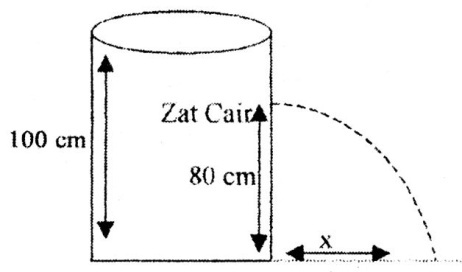 20 cm                         D. 60 cm30 cm                         E. 80 cm40 cmJawaban : EBesar debit dari suatu aliran air yang melalui sebuah pipa berdiameter 4 cm dengan kecepatan rata-rata 4 m/s adalah ….4,25 × 10-3 m3/s         D. 200,96 × 10-3 m3/s5,024 × 10-3 m3/s       E. 201× 10-3 m3/s200,96 × 10-3 m3/sJawaban : BPada gambar diameter penampang 1 = 5 cm, kecepatan aliran di titik 1 = 3 m/s, tekanan di titik 1 = 16 × 102 N/m2, dan diameter penampang 2 = 3 cm. Besar kecepatan dan tekanan di titik 2 berturut-turut adalah ….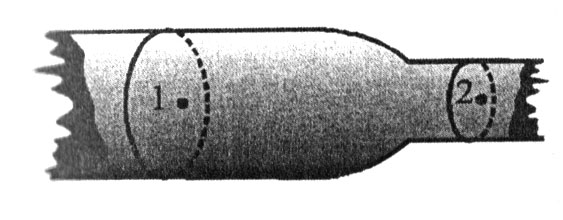 8,3 m/s; 1,298 × 105 N/m24,8 m/s; 3,12 × 105 N/m28,3 m/s; 3,12 × 105 N/m26,7 m/s; 1,45 × 105 N/m25,1 m/s; 3,1 × 105 N/m2Jawaban : AAir mengalir dalam venturimeter seperti pada gambar. 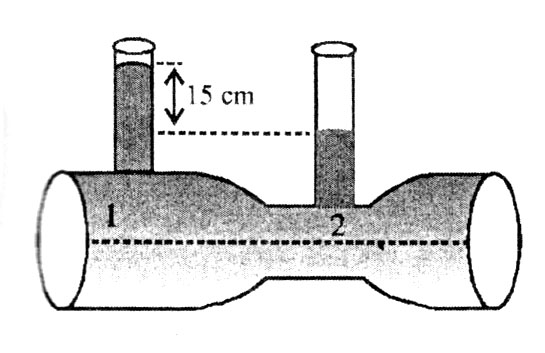 Pada penampang 1 kecepatan air = 3 m/s. jika g = 10 m/s, maka kecepatan air di penampang 2 adalah …. (ρair = 1.000 kg/m3)√3 m/s                     D. √12 m/s√6 m/s                     E. √15 m/s√9 m/sJawaban : DAir mengalir melalui pipa yang bentuknya seperti pada gambar. Bila diketahui luas penampang di A dua kali penampang di B, maka         sama dengan ….¼                         D. 2½                         E. 41Jawaban : B Soal Nilai110210310410510Total 50